嘉新國中多元學習中心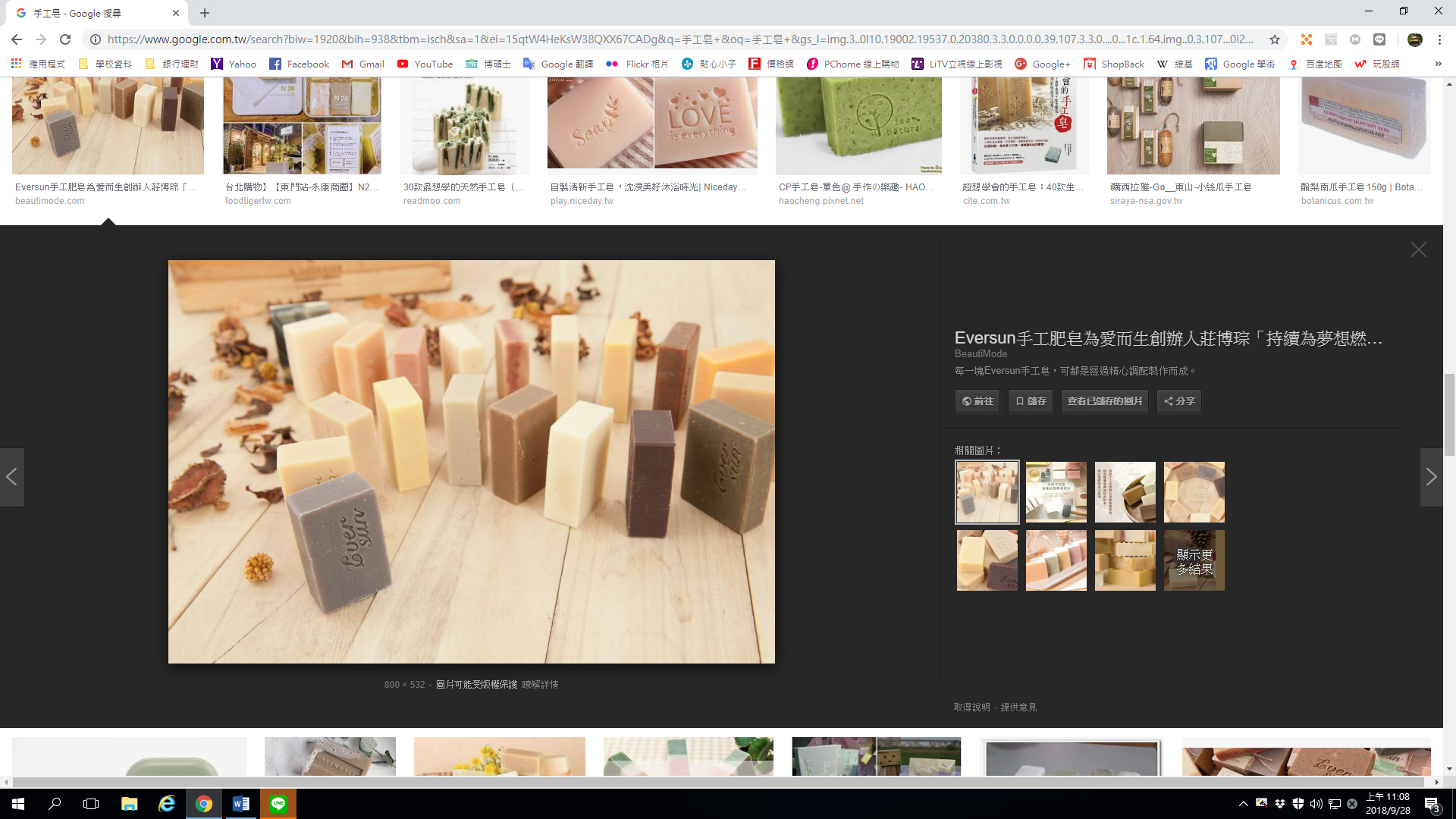 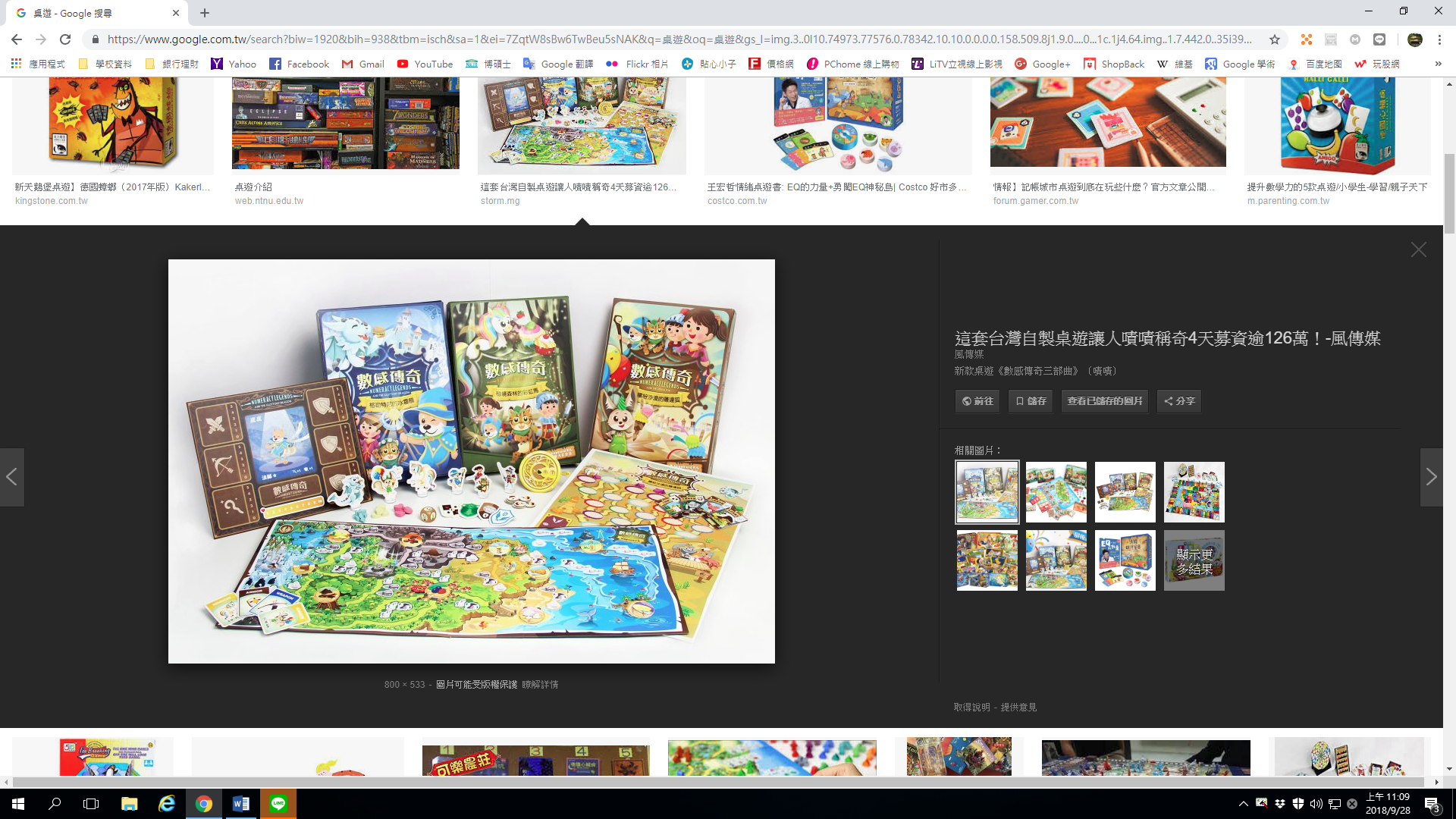 本校打造校園社區多元學習服務空間，提供社區大小朋友友善的學習環境，提供社區民眾均可交流及共學的平臺。報名注意事項：招生名額：每班以20人為限。課程費用：完全免費。報名方式：來電或親洽嘉新國中輔導室報名。(電話：05-2373029 分機141<輔導林主任>、142<輔導陳組長>，傳真：05-2375775)填妥下面報名表送回或傳真本校(縣立嘉新國中輔導室輔導組陳組長)。---------------------------------------------- 報名表 ------------------------------------------------姓名：                  連絡電話(手機)：              報名班別：□親子趣味桌遊   □生活科學班備註：                                               編號班別上課日期上課時間上課地點1親子趣味桌遊10/12、10/19、10/26、11/2、11/9、11/16週五下午13:00-15:00北新樓3F科學教室2生活科學–手工皂、潔面霜、身體乳液….製作10/8、10/15、10/22、10/29、11/5周一下午13:00-17:00北新樓1F實驗室